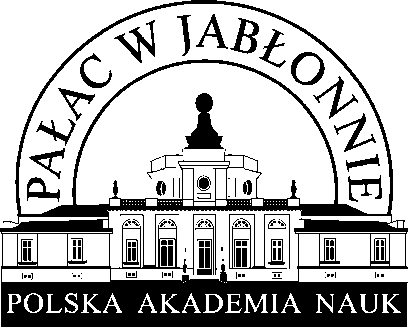 Polska Akademia NaukDom Zjazdów i Konferencji w Jabłonnieserdecznie zaprasza na spotkanie w ramch cyklu „Pałacowy Salon Naukowy”pt.: „Sekrety życia ptaków - 
o zwyczajach, wyjątkowych zmysłach, zdumiewających fortelach i relacjach 
z ludźmi”, które odbędzie się 18 grudnia 2016 r. o godz. 14.00 w Pałacu w Jabłonnie ul. Modlińska 105.Wprowadzenie:dr Andrzej G. Kruszewicz - dyrektor Miejskiego Ogrodu Zoologicznego w WarszawieProwadzenie:red. Małgorzata Kownacka – Polskie RadioWstęp wolnyZapraszamy